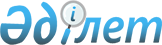 О внесении изменений и дополнений в некоторые законодательные акты Республики Казахстан по вопросам энергосбережения и повышения энергоэффективностиЗакон Республики Казахстан от 14 января 2015 года № 279-V ЗРК      Статья 1. Внести изменения и дополнения в следующие законодательные акты Республики Казахстан:

      1. В Кодекс Республики Казахстан об административных правонарушениях от 5 июля 2014 года (Ведомости Парламента Республики Казахстан, 2014 г., № 18-I, 18-II, ст. 92; Закон Республики Казахстан от 7 ноября 2014 года «О внесении изменений и дополнений в некоторые законодательные акты Республики Казахстан по вопросам дальнейшего совершенствования системы государственного управления», опубликованный в газетах «Егемен Қазақстан» и «Казахстанская правда» 8 ноября 2014 г.):



      1) в оглавлении:



      заголовки статей 292 и 294 изложить в следующей редакции:

      «Статья 292. Нарушение субъектами Государственного энергетического реестра обязанности по предоставлению информации, вносимой в Государственный энергетический реестр, требования об обязательном ежегодном снижении объема потребления энергетических ресурсов и воды на единицу продукции, площади зданий, строений и сооружений до величин, определенных по итогам энергоаудита»;

      «Статья 294. Нарушение ограничений по продаже и использованию продукции в области энергосбережения и повышения энергоэффективности»;



      заголовок статьи 295 исключить;



      заголовок статьи 296 изложить в следующей редакции:

      «Статья 296. Несоблюдение порядка проведения энергоаудита,

                   порядка деятельности учебных центров,

                   установленных законодательством Республики

                   Казахстан об энергосбережении и повышении

                   энергоэффективности»;



      2) заголовок и абзац первый части первой статьи 292 изложить в следующей редакции:

      «Статья 292. Нарушение субъектами Государственного

                   энергетического реестра обязанности по

                   предоставлению информации, вносимой в

                   Государственный энергетический реестр, требования

                   об обязательном ежегодном снижении объема

                   потребления энергетических ресурсов и воды на

                   единицу продукции, площади зданий, строений и

                   сооружений до величин, определенных по итогам

                   энергоаудита

      1. Нарушение субъектами Государственного энергетического реестра обязанности по предоставлению информации, вносимой в Государственный энергетический реестр, требования об обязательном ежегодном снижении объема потребления энергетических ресурсов и воды на единицу продукции, площади зданий, строений и сооружений до величин, определенных по итогам энергоаудита, в течение пяти лет после прохождения энергоаудита –»;



      3) в статье 294:



      заголовок и абзац первый части первой изложить в следующей редакции:

      «Статья 294. Нарушение ограничений по продаже и использованию

                   продукции в области энергосбережения и повышения

                   энергоэффективности

      1. Продажа и использование электрических ламп накаливания мощностью 25 Вт и выше, которые могут быть использованы в цепях переменного тока в целях освещения, –»;



      абзац первый части третьей изложить в следующей редакции:

      «3. Продажа и (или) использование энергопотребляющих устройств, не содержащих в технической документации и на этикетках информацию о классе и характеристиках энергоэффективности в соответствии с техническим регламентом Таможенного союза, –»;



      4) статью 295 исключить;



      5) заголовок и абзац первый части первой статьи 296 изложить в следующей редакции:

      «Статья 296. Несоблюдение порядка проведения энергоаудита,

                   порядка деятельности учебных центров,

                   установленных законодательством Республики

                   Казахстан об энергосбережении и повышении

                   энергоэффективности

      1. Несоблюдение порядка проведения энергоаудита, порядка деятельности учебных центров, установленных законодательством Республики Казахстан об энергосбережении и повышении энергоэффективности, –»;



      6) в части первой статьи 690 цифры «295,» исключить.

      2. В Закон Республики Казахстан от 13 января 2012 года «Об энергосбережении и повышении энергоэффективности» (Ведомости Парламента Республики Казахстан, 2012 г., № 3, ст. 20; № 15, ст. 97; 2013 г., № 14, ст. 75; 2014 г., № 1, ст. 4; № 19-I, 19-II, ст. 96):



      1) в статье 1:



      подпункт 1) изложить в следующей редакции:

      «1) свидетельство об аккредитации – официальный документ, выдаваемый уполномоченным органом в области энергосбережения и повышения энергоэффективности, удостоверяющий правомочие юридических лиц проводить энергоаудит или переподготовку и (или) повышение квалификации кадров, осуществляющих деятельность в области энергосбережения и повышения энергоэффективности;»;



      дополнить подпунктом 1-1) следующего содержания:

      «1-1) Квалификационная комиссия – орган по аттестации кандидатов в энергоаудиторы и эксперты;»;



      в подпункте 4) слова «Правительством Республики Казахстан» заменить словами «уполномоченным органом в области энергосбережения и повышения энергоэффективности»;



      подпункт 5) изложить в следующей редакции:

      «5) субъекты Государственного энергетического реестра – индивидуальные предприниматели и юридические лица, потребляющие энергетические ресурсы в объеме, эквивалентном тысяче пятистам и более тонн условного топлива в год, а также государственные учреждения и субъекты квазигосударственного сектора, потребляющие энергетические ресурсы в объеме, эквивалентном ста и более тонн условного топлива в год;»;



      дополнить подпунктом 5-1) следующего содержания:

      «5-1) учебный центр – юридическое лицо, имеющее свидетельство об аккредитации на право осуществлять деятельность в области переподготовки и (или) повышения квалификации кадров, осуществляющих деятельность в области энергосбережения и повышения энергоэффективности;»; 



      подпункт 12) изложить в следующей редакции:

      «12) энергетическая эффективность – потребление энергетических ресурсов на единицу продукции;»;



      дополнить подпунктами 12-1), 12-2) и 12-3) следующего содержания:

      «12-1) энергоаудиторская организация – юридическое лицо, имеющее свидетельство об аккредитации на право проведения энергоаудита;

      12-2) энергоаудитор – физическое лицо, аттестованное Квалификационной комиссией;

      12-3) энергосервисная компания – юридическое лицо, выполняющее за счет собственных и (или) привлеченных средств в рамках энергосервисного договора работы (услуги) в области энергосбережения и повышения энергоэффективности, в том числе с привлечением подрядных организаций;»;



      подпункт 15) изложить в следующей редакции:

      «15) аккредитация в области энергосбережения и повышения энергоэффективности – процедура официального признания уполномоченным органом в области энергосбережения и повышения энергоэффективности правомочий юридических лиц проводить энергоаудит или переподготовку и (или) повышение квалификации кадров, осуществляющих деятельность в области энергосбережения и повышения энергоэффективности;»;



      подпункт 16) исключить;



      дополнить подпунктом 16-1) следующего содержания:

      «16-1) эксперт в области энергосбережения и повышения энергоэффективности (далее – эксперт) – физическое лицо, аттестованное Квалификационной комиссией;»;



      подпункт 18) исключить;



      2) в статье 5:



      подпункт 4) изложить в следующей редакции:

      «4) утверждает порядок формирования Государственного энергетического реестра и организует его ведение;»;



      подпункт 6-3) исключить;



      подпункты 6-8), 6-10), 6-11) и 6-13) изложить в следующей редакции:

      «6-8) устанавливает требования по энергоэффективности технологических процессов, оборудования, в том числе электрооборудования;»;

      «6-10) утверждает порядок проведения энергоаудита; 

      6-11) утверждает требования по энергосбережению и повышению энергоэффективности, предъявляемые к проектным (проектно-сметным) документациям зданий, строений, сооружений;»;

      «6-13) определяет порядок деятельности учебных центров;»;



      дополнить подпунктами 13-1), 13-2), 13-3), 13-4) и 13-5) следующего содержания:

      «13-1) разрабатывает и утверждает квалификационные требования к учебным центрам, энергоаудиторам и экспертам; 

      13-2) ведет реестр энергоаудиторов и экспертов; 

      13-3) разрабатывает и утверждает порядок проведения аттестации кандидатов в энергоаудиторы и эксперты;

      13-4) создает Квалификационную комиссию;

      13-5) разрабатывает и утверждает порядок деятельности Квалификационной комиссии;»; 



      подпункт 14) исключить;



      подпункт 15) изложить в следующей редакции:

      «15) формирует реестр учебных центров;»; 



      дополнить подпунктами 15-1) и 15-2) следующего содержания:

      «15-1) разрабатывает и утверждает учебные программы и планы по согласованию с уполномоченным органом в области образования;

      15-2) устанавливает требования по энергоэффективности строительных материалов, изделий и конструкций;»;



      подпункт 16) изложить в следующей редакции:

      «16) осуществляет мониторинг за реализацией государственной политики в области энергосбережения и повышения энергоэффективности, проводит анализ представляемых отчетов центральными уполномоченными органами по форме и в сроки, установленные уполномоченным органом;»;



      дополнить подпунктом 17-1) следующего содержания:

      «17-1) утверждает типовые формы энергосервисного договора;»;



      подпункт 18) исключить;



      3) в пункте 1 статьи 6 слова «Правительством Республики Казахстан» заменить словами «уполномоченным органом»;



      4) в пункте 1 статьи 7:



      подпункт 4) изложить в следующей редакции:

      «4) проведением энергоаудита, соблюдением требований, предъявляемых к учебным центрам;»;



      дополнить подпунктом 4-1) следующего содержания:

      «4-1) созданием, внедрением и организацией системы энергоменеджмента;»;



      5) в статье 9:



      пункт 1 дополнить подпунктом 6-1) следующего содержания:

      «6-1) копию сертификата соответствия системы энергоменеджмента требованиям национального или международного стандарта;»;



      пункт 2 изложить в следующей редакции:

      «2. Информация, указанная в пункте 1 настоящей статьи, предоставляется субъектами Государственного энергетического реестра, за исключением подпунктов 3), 4), 6) и 6-1) для государственных учреждений, оператору Государственного энергетического реестра на бумажном и электронном носителях ежегодно в срок до первого апреля.»;



      6) статью 10 исключить; 



      7) в части первой пункта 5 статьи 11 слова «Правительством Республики Казахстан» заменить словами «уполномоченным органом»;



      8) в статье 13:



      в заголовке слово «производству,» исключить;



      в пункте 1:



      подпункты 1), 3) и 4) изложить в следующей редакции:

      «1) продажа и использование электрических ламп накаливания мощностью 25 Вт и выше, которые могут быть использованы в цепях переменного тока в целях освещения;»;

      «3) продажа и использование технологий и материалов, не соответствующих требованиям, установленным законодательством Республики Казахстан об энергосбережении и повышении энергоэффективности, в строящихся (реконструируемых, капитально ремонтируемых) зданиях, строениях, сооружениях;

      4) продажа и (или) использование электрических энергопотребляющих устройств, не содержащих информацию о классе и характеристиках их энергоэффективности согласно техническому регламенту Таможенного союза;»; 



      дополнить частью второй следующего содержания:

      «Ограничения, предусмотренные настоящим пунктом, не распространяются на физических лиц.»;



      9) в статье 14:



      пункт 1 изложить в следующей редакции:

      «1. Проведение энергоаудита или переподготовки и (или) повышения квалификации кадров, осуществляющих деятельность в области энергосбережения и повышения энергоэффективности, относится к аккредитуемым видам деятельности в области энергосбережения и повышения энергоэффективности.»;



      в пункте 2 слова «Правительством Республики Казахстан» заменить словами «уполномоченным органом»;



      подпункт 2) части пятой пункта 3 изложить в следующей редакции:

      «2) несоответствие предоставленной информации требованиям, предъявляемым для осуществления заявленного вида деятельности;»;



      пункты 4 и 7 изложить в следующей редакции:

      «4. Свидетельство об аккредитации, выданное уполномоченным органом, действительно на всей территории Республики Казахстан.»;

      «7. Требования, предъявляемые к юридическим лицам для осуществления деятельности в области энергоаудита или переподготовки и (или) повышения квалификации кадров, осуществляющих деятельность в области энергосбережения и повышения энергоэффективности, устанавливаются законодательством Республики Казахстан об энергосбережении и повышении энергоэффективности.»;



      10) статью 15 изложить в следующей редакции:

      «Статья 15. Комплексная вневедомственная экспертиза проектов

                  строительства в части энергосбережения и повышения

                  энергоэффективности

      1. Комплексная вневедомственная экспертиза проектов (технико-экономических обоснований и проектно-сметной документации), предназначенных для строительства новых объектов или изменения (расширения, модернизации, технического перевооружения, реконструкции, капитального ремонта) существующих объектов (зданий, сооружений и их комплексов, коммуникаций), проводится в соответствии с законодательством об архитектурной, градостроительной и строительной деятельности. 

      2. Проведение комплексной вневедомственной экспертизы проектов в части энергосбережения и повышения энергоэффективности является обязательной:

      1) для объектов, проектное потребление энергетических ресурсов которых превышает эквивалентный показатель в пятьсот тонн условного топлива в год; 

      2) по проектам строительства уникальных объектов, не обеспеченных наличием действующих государственных или межгосударственных нормативов и разработанных по заменяющим их специальным техническим условиям (особым нормам).

      3. Если по указанным в пунктах 1 и 2 настоящей статьи проектам в течение трех лет после проведения комплексной вневедомственной экспертизы и их утверждения не начато строительство (расширение, модернизация, техническое перевооружение, реконструкция, капитальный ремонт) объектов (зданий, сооружений и их комплексов, коммуникаций), то эти проекты до реализации подлежат приведению в соответствие с действующими на этот момент государственными (межгосударственными) нормативами и используются для реализации только после проведения новой комплексной вневедомственной экспертизы.»;



      11) в статье 16:



      в пункте 5 слово «трех» заменить словом «четырех»;



      дополнить пунктами 5-1 и 6 следующего содержания:

      «5-1. Субъекты агропромышленного комплекса, осуществляющие производство, заготовку, хранение, транспортировку, переработку и реализацию продукции сельского, рыбного хозяйства, за исключением государственных учреждений, расположенных в сельской местности, обязаны в течение шести лет со дня введения в действие настоящего Закона получить заключение по результатам проведения энергоаудита.

      6. Энергоаудиторским организациям запрещается проведение энергоаудита:

      заказчиков, чьим участником, кредитором являются данная энергоаудиторская организация или ее работники, осуществляющие данный энергоаудит (энергоаудиторы);

      организаций, которым за последние три года были предоставлены работы (услуги) по созданию, внедрению и организации системы энергоменеджмента;

      работники, осуществляющие энергоаудит (энергоаудиторы), которых состоят в трудовых отношениях с аудируемым субъектом или являются близкими родственниками (родителями, детьми, усыновителями (удочерителями), усыновленными (удочеренными), полнородными и неполнородными братьями и сестрами, дедушками, бабушками, внуками) или супругом (супругой), или свойственниками должностных лиц аудируемого субъекта, а также акционера (участника), владеющего десятью и более процентами акций (или долями участия в уставном капитале) аудируемого субъекта;

      работники, осуществляющие энергоаудит (энергоаудиторы), которых имеют личные имущественные интересы в аудируемом субъекте;

      если у них имеются денежные обязательства перед аудируемым субъектом или у аудируемого субъекта перед ними, за исключением обязательств по проведению энергоаудита.»;



      12) подпункт 6) статьи 17 изложить в следующей редакции:

      «6) создание учебных центров;»;



      13) часть вторую пункта 2 статьи 18 изложить в следующей редакции:

      «Предметом Соглашения является принятие субъектом Государственного энергетического реестра обязательств по снижению им удельного энергопотребления на единицу продукции в объеме не менее чем на пятнадцать процентов в течение пяти лет за счет выполнения плана мероприятий по энергосбережению и повышению энергоэффективности. Соглашение заключается на срок не менее пяти лет.»;



      14) дополнить статьей 18-1 следующего содержания:

      «Статья 18-1. Энергосервисный договор

      1. В целях энергосбережения и повышения энергоэффективности используемых энергетических ресурсов физическими и юридическими лицами могут заключаться энергосервисные договоры с энергосервисными компаниями.

      2. Энергосервисный договор должен содержать условия: 

      1) о величине экономии энергетических ресурсов, которая должна быть обеспечена энергосервисной компанией в результате исполнения энергосервисного договора;

      2) о сроке действия энергосервисного договора, который должен быть не менее чем срок, необходимый для достижения установленной энергосервисным договором величины экономии энергетических ресурсов;

      3) об оплате работ за счет средств, получаемых от ежегодной экономии используемых энергоресурсов. 

      Цена по энергосервисному договору должна определяться исходя из достигнутых либо запланированных к достижению в результате реализации энергосервисного договора показателей, в том числе исходя из стоимости сэкономленных энергетических ресурсов или из экономии энергетических ресурсов, образующихся за счет снижения удельного энергопотребления на единицу продукции.

      3. Энергосервисный договор может содержать условие об обязанности энергосервисной компании обеспечивать при исполнении энергосервисного договора согласованных сторонами режима, условий потребления (использования) энергетических ресурсов (включая температурный режим, уровень освещенности, другие характеристики, соответствующие требованиям в области организации труда, содержания зданий, строений, сооружений), режима, условий производства, передачи энергетических ресурсов и иных согласованных условий.»;



      15) подпункт 1) пункта 1 статьи 20 изложить в следующей редакции:

      «1) запрашивать и получать информацию, необходимую для формирования и ведения Государственного энергетического реестра, от субъектов Государственного энергетического реестра и юридических лиц, имеющих свидетельство об аккредитации, а также от энергосервисных компаний;»;



      16) в статье 21:



      дополнить пунктом 1-1 следующего содержания:

      «1-1. Индивидуальные предприниматели и юридические лица вправе заключать энергосервисные договоры с энергосервисными компаниями.»;



      пункты 4 и 5 изложить в следующей редакции:

      «4. Энергоаудиторские организации обязаны:

      1) соблюдать порядок проведения энергоаудита, установленный законодательством Республики Казахстан об энергосбережении и повышении энергоэффективности;

      2) своевременно исполнять предписания уполномоченного органа по устранению допущенных нарушений при проведении энергоаудита;

      3) по итогам полугодия не позднее 15 июля и 15 января направлять в уполномоченный орган копии всех выданных за отчетный период заключений по энергоаудиту.

      5. Учебные центры обязаны:

      1) соблюдать порядок деятельности учебных центров, установленный законодательством Республики Казахстан об энергосбережении и повышении энергоэффективности;

      2) своевременно исполнять предписания уполномоченного органа по устранению допущенных нарушений при проведении переподготовки и (или) повышения квалификации кадров, осуществляющих деятельность в области энергосбережения и повышения энергоэффективности;

      3) по итогам полугодия не позднее 15 июля и 15 января направлять в уполномоченный орган копии всех выданных за отчетный период документов о прохождении переподготовки и (или) повышения квалификации кадров, осуществляющих деятельность в области энергосбережения и повышения энергоэффективности.».



      Статья 2. Настоящий Закон вводится в действие по истечении десяти календарных дней после дня его первого официального опубликования.      Президент

      Республики Казахстан                       Н. НАЗАРБАЕВ
					© 2012. РГП на ПХВ «Институт законодательства и правовой информации Республики Казахстан» Министерства юстиции Республики Казахстан
				